Teaching and Grading Assistantship ApplicationLast (Family) Name: ________________________First (Given) Name: _________________________E-mail Address: ____________________________Phone Number: ____________________________Today's date: __________________
Select your degree program: 
MSME (Master of Science in Mechanical Engineering)
Ph.D. Select the semester/year you would like to be considered for a TA/GA position: 
Fall
Spring Year of semester: ________Courses Previously Taught: __________________________________________________________________Courses Previously Graded: __________________________________________________________________Have you taken a stand-alone course on Matlab?Yes
NoIf so, please provide the course number and your grade in the course: ________________________________If not, please describe your experience in Matlab: ________________________________Have you taken a stand-alone course on Creo (ProE) software?Yes
NoIf so, please provide the course number and your grade in the course: ____________________________________If not, please describe your experience in Creo (ProE): ____________________________________Course Preference: Please check (below) the course(s) you are interested in serving as a Teaching (TA) or a Grading (GA) Assistant. (You should select courses in which you have a very strong background. As a minimum, you must have taken the course[s] as a student, with a good grade. It is suggested that you include all courses that you are qualified to serve to increase your chances of obtaining an Assistantship position.)The course descriptions are available at http://registrar.unm.edu/catalog.htmME 160 (Engineering Drafting & ProE experience)Your course number and grade in the same (or equivalent course): ____________ME 260 (machine shop experience is required)  Your course number and grade in the same (or equivalent course): ____________ME 317 (Fluids Lab experience and course) Your course number and grade in the same (or equivalent course): ____________ME 318 (Instrumentation Lab experience and course) Your course number and grade in the same (or equivalent course): ____________ME 320 (Heat Transfer Lab experience and course) Your course number and grade in the same (or equivalent course): ____________ME 352/370 (Materials Lab experience and course) Your course number and grade in the same (or equivalent course): ____________ ME 360 (FEM experience and course) Your course number and grade in the same (or equivalent course): ____________ME 306 (Dynamics) Your course number and grade in the same (or equivalent course): ____________ME 217 (Energy, Environment, & Society) Your course number and grade in the same (or equivalent course): ____________ME 301 (Thermodynamics, I)  Your course number and grade in the same (or equivalent course): ____________ME 302 (Applied Thermodynamics, II) Your course number and grade in the same (or equivalent course): ____________ME 314 (Dynamics of Machinery)  Your course number and grade in the same (or equivalent course): ____________ME 357 (Vibrations) Your course number and grade in the same (or equivalent course): ____________ME 380 (Controls) Your course number and grade in the same (or equivalent course): ____________ME 459 (Machine Element Design) Your course number and grade in the same (or equivalent course): ____________Your Current Employer: ___________________________Number of Hours per Week: ________________________Yes
NoIf Yes, Number of Hours per Week: __________________By submitting this application, I confirm that all of the above information is correct to the best of my knowledge. I will inform the ME Graduate Director as soon as I obtain other sources of funding, such as Research Assistantships (RA). Please submit the completed application to:Director of Graduate Programs 
Department of Mechanical Engineering 
MSC01 1150 
1 University of New Mexico 
Albuquerque, NM 87131-0001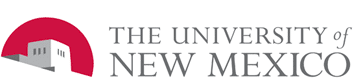 Mechanical Engineering Graduate Programs
Would you expect to have outside employment if offered a TA/GA position at UNM?Phone(505) 277-2762FAX(505) 277-1571